О внесении изменения в постановление администрации Шумерлинского муниципального округа Чувашской Республики от 24.01.2022 № 25 «О лицах, ответственных за предупреждение коррупционных правонарушений в администрации Шумерлинского муниципального округа» В соответствии с Федеральным законом от 25.12.2008 № 273-ФЗ «О противодействии коррупции», в связи с кадровыми изменениямиадминистрация Шумерлинского муниципального округа п о с т а н о в л я е т:1. Внести в постановление администрации Шумерлинского муниципального округа Чувашской Республики от 24.01.2022 № 25 «О лицах, ответственных за предупреждение коррупционных правонарушений в администрации Шумерлинского муниципального округа» следующее изменение:1.1. вывести Макарову Н.А. – начальника отдела правового обеспечения администрации Шумерлинского муниципального округа;1.2. ввести Кондратьеву В.Н. – начальника отдела правового обеспечения администрации Шумерлинского муниципального округа.2. Настоящее постановление вступает в силу со дня его подписания.Глава Шумерлинского муниципального округаЧувашской Республики                                                                                        Л.Г. РафиновЧĂВАШ  РЕСПУБЛИКИ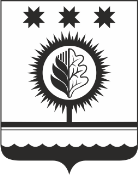 ЧУВАШСКАЯ РЕСПУБЛИКАЧУВАШСКАЯ РЕСПУБЛИКАÇĚМĚРЛЕ МУНИЦИПАЛЛĂОКРУГĔН АДМИНИСТРАЦИЙĚЙЫШĂНУ19.04.2023  273 № Çěмěрле хулиАДМИНИСТРАЦИЯШУМЕРЛИНСКОГО МУНИЦИПАЛЬНОГО ОКРУГА ПОСТАНОВЛЕНИЕ19.04..2023  № 273  г. Шумерля